МБОУ «Средняя общеобразовательная школа № 175 »г. ЗеленогорскаПринято: 				Утверждено                         Утверждено: 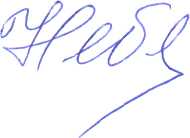 На педсовете 	                                    Зам.директора		     Директор школы Протокол № 1	                        Бокова Г.А.			       Небесная В.И.            "__31.08_" 2021г.		         "_30__" 08. 2021г.	                    "31.08."2021г.                                                                                                           Приказ № 479Дополнительная общеобразовательная общеразвивающая программа                                   «Хоровое пение».(одногодичная)Общекультурная направленность.				       Педагог дополнительного образования: 				          Коротин И.А.г. Зеленогорск2021г.Пояснительная запискаНормативные документы и инструктивно – методические материалы-Приложение к письму Департамента молодёжной политики, воспитания и социальной поддержке детей Министерства образования и науки Российской Федерации « О примерных требованиях к программам дополнительного образования детей» от 11.12.2006№06-1844.- Концепция художественного образования (приказ Министерства культуры Российской Федерации от 28. 12. 01 № 1403)- Концепция модернизации дополнительного образования детей Российской Федерации до 2010 года (6 октября 2004г. № ПК – 2)- Концепция художественного образования в Российской Федерации до 2025г. МОРФ 10.12.01. № 30-51-918/16- Методические рекомендации по развитию дополнительного образования детей в общеобразовательных учреждениях. Письмо МО РФ от 11.06.02 № 30-51-433/16- Требования к содержанию и оформлению образовательных программ дополнительного образования детей. Письмо МО РФ от 18.06.03 № 28-02-484/16 - Учебный план дополнительного образования МБОУ СОШ № 175   города Зеленогорска Красноярского края на 2021 – 2022 уч.год.Информационная картаТип Программы: Программа дополнительного образования детейВид Программы: Типовая, адаптированная Уровень Программы: Рабочая программа уровня младшей возрастной группыКонтингент обучающихся:  Учащиеся 1-4 классов общеобразовательных классов МБОУ СОШ № 175  Наименование Программы: Дополнительная общеразвивающая рабочая программа «Хоровое пение».Основной способ освоения содержания программы: репродуктивно – творческий.Уровень освоения содержания хорового образования: Общекультурный. Сроки освоения Программы 1 год1год Объем учебного времени - 34 часа в год.Режим занятий дополнительного образования: Групповые занятия, сводная репетиция, индивидуальная работа с солистами.Виды и формы контроля: Индивидуальные прослушивания, музыкальные викторины, творческие задания, тесты, концертная деятельность.Направленность программы. Данная программа направлена на стимулирование творческой деятельности детей посредством хорового пения. Коллективное хоровое и ансамблевое исполнение – одна из самых эффективных форм музыкального развития детей. Новизна. Реализация программы и занятия хоровым пением в школе открывают значительные перспективы для музыкально - эстетического самовыражения обучающихся, отражают мое стремление помочь детям полноценно реализовать свои возрастные особенности в сообществе своих сверстников, обеспечивают высокий уровень эмоционально-личностной вовлеченности детей в процесс коллективного пения, создания в процессе хорового исполнения художественно-исполнительского образа. Актуальность. Мною определено три круга проблем, разрешение которых открывает перспективу разработки и применения таких методов, которые позволяют вовлечь в художественно-творческую деятельность обучающихся, имеющих изначально разную степень предрасположенности к музыкально- исполнительской деятельности. Первый круг проблем – проблемы стратегического характера. В настоящее время современного ребенка окружают музыкальный центр, компьютер, диски, синтезатор, на него обрушился невообразимый поток музыки компьютерной, примитивной, однодневной. Пассивно слушая, впитывая подобное обилие механической музыки, ребенок, на мой взгляд, лишен возможности развить свои собственные музыкально - исполнительские задатки и способности. Особенно трудно приходится тем детям, у которых такие способности не особенно ярко выражены. Программа ориентирована на детей, имеющих хороший уровень исполнительских возможностей, и способных в активных коллективных формах музицирования освоить ансамблево-хоровую деятельность. Второй круг проблем – это проблемы организационно-педагогического плана. Суть их можно свести к тому, что темп обучения ансамблево-хоровому пению может быть самым непосредственным образом соотнесен с потребностями, имеющимися интонационными возможностями детей. Третий круг проблем – методико-психологического порядка. В этой сфере я и попытаюсь реализовать свою модель обучения детей 7-10 лет ансамблево-хоровому пению. Целесообразность. Ребенку этого возраста довольно непросто освоить процесс коллективного певческого исполнения. Но это препятствие практически не снижает изначального стремления ребенка к проявлению своей вокальной индивидуальности через участие в художественно-творческом коллективе. Из психологии известно, что лично-значимым продуктом деятельности для ребенка 7-10 лет становится только то, во что он вложил силы своей души, где проявил воображение, испытал свое терпение, реализовал способности. В этой связи я разделяю точку зрения академика Б.В. Асафьева, который многократно подчеркивал, что ребенок, активно осваивающий коллективные формы музыкального исполнения, способен качественно по-иному, более глубоко и полно воспринимать музыкальное искусство. Основные показатели эффективности реализации данной программы: - высокий уровень мотивации учащихся к певческому исполнительству (сохранность контингента 100%) - творческая самореализация учащихся, участие коллектива в творческой жизни школы, массовых мероприятиях.Музыка играет важную роль в жизни людей, а для детей первой возможностью выразить себя в мире становятся песни. Песня – не только форма художественного отображения жизни, но и форма общения людей. Пение занимает важное место в жизни человека и принадлежит к основным видам исполнительства. Занятия пением приносят ребенку не только наслаждение красотой музыкальных звуков, которое благотворно влияет на детскую психику и способствует нравственно – эстетическому развитию личности, но и дают специфические знания и умения в этой области искусства.Важной формой самовыражения детей является коллективное пение, т.е. личные качества формируются именно там.Музыкальное образование детей, в силу своей многогранности не может ограничиваться только уроками музыки в школе. Большое значение в его совершенствовании имеют занятия в учреждениях дополнительного образования. В процессе занятий в вокальных коллективах у детей повышается интерес к разножанровой вокальной музыке, развивается вокальный слух, ребенок учится исполнять сам вокальные произведения и тем самым расширяет свой кругозор, формирует знания во многих областях музыкального искусства. Изменения и дополнения, внесенные в указанную программу, обоснованы применением ее для другой возрастной категории обучающихся.Цель программы: Создание условий для развития творческих способностей и нравственного становления детей младшего школьного возраста посредством вовлечения их в певческую деятельность.Программа предполагает решение образовательных, воспитательных и развивающих задач с учетом возрастных и индивидуальных особенностей детей:-обучить основам музыкальной культуры, совершенствовать вокальное мастерство;-сформировать основы сценической культуры;-развивать навыки сольного и ансамблевого исполнения;-развивать творческую активность детей;-воспитывать эстетический вкус и исполнительскую культуру.Педагогическая деятельность организуется со следующими принципами:-концентричность программного материала, содержание программы и способствование музыкальной деятельности;-системность, доступность содержания занятий для всех желающих;-предоставление возможности самовыражения, самореализации.Программа предполагает решение образовательных, воспитательных и развивающих задач с учетом возрастных и индивидуальных особенностей детей. При необходимости допускается корректировка содержания и форм занятий, времени прохождения материала. В силу возрастных особенностей, обучения детей пению необходимо вести систематично, начиная с элементарных приемов освоения вокальных навыков. Занятия начинаются с распевания, которое выражает двойную функцию:-подготовку голосового аппарата;-развитие вокально-хоровых навыков и эмоциональной отзывчивости;Особую роль в формировании вокальной культуры детей играет опыт концертных выступлений. Он помогает преодолевать психологические комплексы – эмоциональную зажатость, боязнь сцены, воспитывает волю и дает детям опыт само презентации.Программа рассчитана на 1 год обучения. Возраст детей от 7 до 10 лет. Занятия проводятся по 1 часу 1 раз в неделю, 34 часа в год.Программа примерно раскрывает содержание занятий, объединенных в тематические блоки, состоит из теоретической и практической частей.Теоретическая часть включает в себя работу с текстом, изучение творчества отдельных композиторов.Практическая часть обучает практическим приемам вокального исполнения песен.Музыкальную основу программы составляют произведения композиторов-классиков и современных композиторов и исполнителей, разнообразные детские песни, значительно обновленный репертуар композиторов- песенников. Песенный материал играет самоценную смысловую роль в освоении содержания программы.Отбор произведений осуществляется с учетом доступности, необходимости, художественной выразительности (частично репертуар зависит от дат, особых праздников и мероприятий).Песенный репертуар подобран в соответствии с реальной возможностью его освоения в рамках творческого объединения. Имеет место варьирование.Формы организации вокальной деятельности:- музыкальные занятия;- концерт;- репетиции;Основной формой работы является музыкальное занятие, которое предполагает взаимодействие педагога с детьми и строится на основе индивидуального подхода к ребенку.Используемые методы и приемы обучения:- наглядно – слуховой (аудиозаписи)- наглядно – зрительный (видеозаписи)- словесный (рассказ, беседа, художественное слово)- практический (показ приемов исполнения, импровизация)- частично – поисковый (проблемная ситуация – рассуждения – верный ответ)- методические ошибки- методические игрыВ ходе реализации программы применяются педагогические технологии известных педагогов – музыкантов: В.В.Емельянова, К.Орфа.Содержание программы и песенный репертуар подбираются в соответствии с психофизическими и возрастными особенностями детей. Таким образом, каждому ребенку предоставляется возможность в соответствии со своими интересами и возможностями выбрать свой образовательный маршрут. При наборе детей специального отбора не предполагается.Параллельно с учебной деятельностью проходит воспитательный процесс задачами которого являются:- создание дружного коллектива;- взаимодействие между детьми, педагогом и родителями;Обучение вокалу в учебной деятельности обеспечивает личностное, социальное, познавательное, коммуникативное развитие учащихся. У школьников обогащается эмоционально – духовная сфера, формируются ценностные ориентации, умение решать художественно – творческие задачи; воспитывается художественный вкус, развивается воображение, образное и ассоциативное мышление, стремление принимать участие в социально значимой деятельности, в художественных проектах школы, культурных событиях региона и др.В результате освоения содержания программы происходит гармонизация интеллектуального и эмоционального развития личности обучающегося, формируется целостное представление о мире, развивается образное восприятие и через эстетическое переживание и освоение способов творческого самовыражения осуществляется познание и самопознание.Предметными результатами занятий по программе вокального кружка являются:- овладение практическими умениями и навыками вокального творчества;- овладение основами музыкальной культуры на материале искусства родного края.Метапредметными результатами являются:- овладение способами решения поискового и творческого характера;- культурно – познавательная, коммуникативная и социально – эстетическая компетентности;- приобретение опыта в вокально – творческой деятельности.Личностными результатами занятий являются:- формирование эстетических потребностей, ценностей;- развитие эстетических чувств и художественного вкуса;- развитие потребностей опыта творческой деятельности в вокальном виде искусства;- бережное заинтересованное отношение к культурным традициям и искусству родного края, нации, этнической общности.Планируемый результат.1 год обучения:• наличие интереса к вокальному искусству, стремление к вокально-творческому самовыражению (участие в импровизациях, участие в концертах); • владение некоторыми основами нотной грамоты; • проявление навыков вокально-хоровой деятельности (вовремя начинать и заканчивать пение, правильно вступать, умение петь по фразам, слушать паузы, четко и ясно произносить слова); • двигаться под музыку, не бояться сцены, культура поведения на сцене; • стремление передавать характер песни, правильно распределять дыхание фразы, умение исполнять легато, делать кульминацию во фразе; • умение исполнять длительности и ритмические рисунки (ноты с точкой, пунктирный ритм).• умение исполнять несложные одноголосные произведения, чисто интонировать.Методы и формы.Основным ресурсом, за счет которого я достигаю проектируемых результатов, является метод ассоциативно - игрового обучения. Этот метод направлен на обучение интонационно-выразительному пению, причем даже тех детей, так называемых «гудошников», у которых отсутствует чистота интонирования, но есть желание эмоционально выразить тот или иной художественный образ. Я разрабатываю систему творческих игровых заданий на выражение эмоционального состояния того или иного образа. Дети видят цель создания образа и на время забывают об интонационной выразительности, приоритетным для них становится художественный образ. И это приносит свои плоды. Исподволь, косвенно ребенок осваивает требуемую интонацию. Эти игровые задания включены в методическую систему, заповедью которой является рациональное использование каждой минуты учебного занятия.Формы подведения итогов реализации программы: концертная деятельность.Общая оценка качества достигнутого развития ребенка диагностируется на основе интеграции общего и дополнительного образования. Основным методом диагностирования является метод педагогического наблюдения, который с особой эффективностью подтверждает результативность обучения во время подготовки и участия в концертно-исполнительской деятельности. Основной формой подведения итогов работы являются концертные выступления.Ожидаемые результаты освоения программы Предметные результаты:- развитие художественного вкуса, устойчивый интерес к музыкальному искусству и вокально-хоровому виду музыкально-творческой деятельности; - развитое художественное восприятие, умение оценивать вокально-хоровые произведения, размышлять о музыке как способе выражения духовных переживаний человека; - общее понятие о роли музыки в жизни человека и его духовно-нравственном развитии, знание основных закономерностей музыкального искусства; - представление о художественной картине мира на основе освоения отечественных традиций и постижения историко-культурной, этнической, региональной самобытности музыкального искусства разных народов; - использование элементарных  вокально-хоровых умений и навыков при воплощении художественно-образного содержания музыкальных произведений в различных видах внеурочной  деятельности;  - готовность применять полученные знания и приобретённый опыт творческой деятельности при реализации различных проектов для организации содержательного культурного досуга во внеурочной и внешкольной деятельности; - участие в концертной деятельности, исполнение вокально-хоровых произведений, импровизаций, театральных спектаклей, музыкальных фестивалей и конкурсов и др. Метапредметные результаты: - наблюдения за различными явлениями жизни и искусства во внеурочной деятельности, понимание их специфики и эстетического многообразия; - ориентированность в культурном многообразии окружающей действительности, участие в жизни микро- и макросоциума; - овладение способностью к реализации собственных творческих замыслов через понимание целей, выбор способов решения проблем поискового характера; - применение знаково-символических и речевых средств для расширения коммуникативных и познавательных задач; - готовность к логическим действиям: анализ, сравнение, синтез, общение, классификация по стилям и жанрам музыкального искусства; - планирование, контроль и оценка собственных учебных действий, понимание их успешности или причин не успешности, умение корректировать свои действия; - участие в совместной деятельности на основе сотрудничества, поиска компромиссов, распределение функций и ролей; - умение воспринимать окружающий мир во всём его социальном, культурном, природном и художественном разнообразии. Личностные результаты: - укрепление  культурной, этнической и гражданской идентичности в соответствии с духовными традициями семьи и народа; - наличие эмоционального отношения к искусству, эстетического взгляда на мир в его целостности, художественном и самобытном разнообразии; - формирование личностного смысла постижения хорового искусства и расширение ценностной сферы  в процессе общения с музыкой; - приобретение начальных навыков социокультурной адаптации в современном мире и позитивная самооценка своих музыкально-творческих возможностей; - развитие мотивов музыкально-учебной деятельности и  реализация творческого потенциала в процессе коллективного (индивидуального) музицирования; - продуктивное сотрудничество со сверстниками при решении различных музыкальных творческих задач. - развитие духовно-нравственных и этических чувств, эмоциональной отзывчивости, понимание и сопереживание, уважительное отношение к историко-культурным традициям других народов.Требования к уровню подготовки обучающихся.Результатом   освоения   программы   учебного   предмета   «Хоровое пение», являются следующие знания, умения, навыки:наличие у обучающегося интереса к музыкальному искусству,   хоровому исполнительству;знание начальных основ хорового искусства, вокально-хоровых особенностей     хоровых     партитур,     художественно-исполнительских
возможностей хорового коллектива;знание профессиональной терминологии;умение передавать авторский замысел музыкального произведения с
помощью органического сочетания слова и музыки;навыки коллективного хорового исполнительского творчества, в том
числе,   отражающие   взаимоотношения   между   солистом   и  хоровым коллективом;сформированные   практические   навыки   исполнения   авторских, народных хоровых и вокальных ансамблевых произведений отечественной и зарубежной музыки, в том числе хоровых произведений для детей;наличие  практических  навыков  исполнения  партий  в  составе
вокального ансамбля и хорового коллектива;знание устройства и принципов работы голосового аппарата;обладание диапазоном в рамках принятой классификации;владение всеми видами вокально-хорового дыхания;умение грамотно произносить текст в исполняемых произведениях;слышание своего голоса в хоровой вертикали и понимание       его
функционального значения;знание      метроритмических      особенностей      разно жанровых
музыкальных произведений;навыки чтения с листа.Основные    показатели    эффективности    реализации    данной программы:высокий   уровень   мотивации   учащихся   к   вокально-хоровому исполнительству;профессиональное   самоопределение   одаренных   детей   в   области музыкально-хорового образования;творческая   самореализация   учащихся,   участие   вокально-хоровых коллективов и их солистов в смотрах-конкурсах, фестивалях, концертно-массовых мероприятиях.Учебный план – 34 часа1.Вводное занятие. Инструктаж. – 1час2.Знакомство с основными вокально-хоровыми навыками пения- 5 час.3.Охрана голоса- 2 час.4.Певческая установка – 2 час.5.Дыхание – 2 час.6.Дикция и артикуляция.- 2 час.7.Ансамбль. Унисон.- 4 час.8.Музыкально-исполнительская работа – 3 час.9.Ритм- 2 час.10.Сцендвижение.- 2 час.11.Работа над репертуаром – 1 час.12.Репетиционна работа- 5 час.13.Концертная деятельность- 3 час.Младший хор  (1-4 класс)Общие задачи1. Познакомить участников хора с лучшими образцами зарубежной и российской хоровой музыки для детей.2. Сформировать основные вокальные навыки, работать над строем и ансамблем.Основные задачи обучения и воспитания вокально-хоровых навыков:1. Освоение навыков пения сидя и стоя.2.Овладение дыханием при пении.3. Работа над естественным, свободным звуком без форсирования.4. Устойчивое интонирование 1-2-голосных произведений с элементами 3-голосия с сопровождением.5. Развитие навыков пения acapella (устойчивое 2-голосие).6. Подготовка коллектива для концертных выступлений и профессиональных показов (открытые уроки, методические сообщения, иллюстрации произведений современных композиторов и т. д.).Содержание1.Вводное занятие.Знакомство с основными разделами и темами программы, режимом работы коллектива, инструктаж по правилам поведения в кабинете, правилами личной гигиены вокалиста. Подбор репертуара.2.Знакомство с основными вокально-хоровыми навыками пения. Общее понятие о культуре певческого мастерства.История певческой культуры. Знакомство с музыкальными жанрами. Прослушивание произведений различных жанров. Ознакомление с основами вокального искусства. Виды вокального искусства. Понятие опоры, диафрагмы. Строение голосового аппарата певца. Артикуляционный аппарат и его составляющие. Процесс звукообразования и звуковедения. Беседа о правильной постановке голоса во время пения. Правила пения, распевания, знакомство с упражнениями. Формирование культуры исполнительского мастерства. Ознакомление с терминами вокального искусства.3.Охрана голоса. Проведение гимнастики голоса по фонопедическому методу В.В.Емельянова. Упражнения на развитие вокальной техники. Постановка голоса.4.Пение специальных упражнений для развития слуха и голоса.Певческая установка. Работа над точным звучанием унисона. Формирование вокального звука. Упражнения на развитие вокальной техники. Диапазон голоса певца. Развитие диапазона за счет упражнений. Кантилена5.Формирование правильных навыков дыхания.Упражнения для формирования короткого и задержанного дыхания. Упражнения, направленные на выработку рефлекторного певческого дыхания, взаимосвязь звука и дыхания. Твердая и мягкая атака. Упражнения на дыхание. Певческая позиция.6.Дикция и артикуляция.Формирование правильного певческого произношения слов. Работа, направленная на активизацию речевого аппарата с использованием речевых и муз. Скороговорок, упражнения по системе В.В. Емельянова. Вокальная речь. Развитие культуры вокальной речи. Артикуляционная гимнастика. Упражнения на дыхание. Певческая позиция.7.Ансамбль. Унисон.Воспитание навыков пения в ансамбле, работа над интонацией, единообразие манеры звука, ритмическое, темповое, динамическое единство звука. Одновременное начало и окончание песни. Использование а капелла8.Музыкально – исполнительская работа.Понятие о форме построения песни. Многообразие музыкальных форм. Основные принципы построения музыкальной формы. Простые формы: одночастная форма, двухчастная форма, куплетная форма. Развитие навыков уверенного пения. Обработка динамических оттенков и штрихов. Работа над снятием форсированного звука в режиме «громко». Обработка динамических оттенков в упражнениях, распевках, репертуарных произведениях. Упражнения на сохранение певческого тона Уверенное исполнение песни с помощью сценического движения. Подбор движений к разучиваемому произведению9.Ритм.На примере разных произведений различать длительности. Научить детей различать простые и сложные ритмические рисунки. Пунктирный ритм. Размер 2/4,4/4.10.Сцендвижение.Воспитание самовыражения через движение и слово. Умение изобразить настроение в различных движениях и сценках для создания художественного образа. Игры на раскрепощение. Упражнения и игры на развитие выразительности, интонации, естественности. Движение и жесты под музыку, для передачи образа. Уверенное исполнение песни с помощью сценического движения. Подбор движений к разучиваемому произведению. Просмотр видеозаписей детских выступлений.11.Репертуар.Соединение музыкального материала с танцевальными движениями. Выбор и разучивание репертуара. Разбор технически добрых мест, выучивание текстов с фразировкой, нюансировкой. Работа над образом исполняемого произведения. Разучивание репертуара. Работа над репертуаром, выучивание литературных текстов и технически сложных мест.13.Репетиционная работа.Работа над репертуаром, выучивание литературных текстов и технически сложных мест. Художественное совершенствование выученного репертуара. Репетиции. Подготовка концертных номеров. Умение применять свое исполнительское мастерство и артистизм при исполнении на сцене. Поощрение более удачных моментов.14.Концертная деятельность.Работа с воспитанниками по культуре поведения на сцене, на развитие умения сконцентрироваться на сцене, вести себя свободно раскрепощено. Разбор ошибок и поощрение удачных моментов. Формирование культуры исполнительской деятельности учащихся. Сценическое движение. Уверенное исполнение песни с помощью сценического движения. Подбор движений к разучиваемому произведению. Нахождение образа. Репетиционная работа. Подготовка концертных номеров. Концертные выступления. Участие в городском конкурсе школьных хоровых коллективов « Весенняя капель»Методическое обеспечение программыДля успешной реализации программы применяются следующие учебные и методические материалы:нотный материал по разделам программы;настенные плакаты (правила пения, строение голосового аппарата, таблицы музыкальных терминов и динамических оттенков, календарь памятных музыкальных дат, и т.д.);интернет ресурсы;видеоматериалы (записи хоровых коллективов, записи своих выступлений);тесты по темам: «Музыкальная грамота», «Вокально-хоровая теория»;фонограммы (минус) популярных детских песен, песен современных авторов, военных песен;разработки музыкальных импровизаций;циклы тематических бесед и открытых уроков;сборники вокально-хоровых упражненийматериально-технические условияДля  успешной   реализации учебного предмета« Хоровое пение» должны быть созданы следующие материально-технические условия, которые включают в себя:концертный зал с фортепиано»подставками для хора;пультами и звукотехническим оборудованием;компьютерное оборудование.Мониторинг результатов образовательного процессаДля мониторинга личностного развития ребенка -т.е. формирующего контроля, разработана таблица, показатели и критерии которой представлены ниже. Проводится она индивидуально с каждым ребенком так же, в начале и в конце учебного года, что позволяет выстраивать работу, учитывая особенности каждого обучающегося индивидуально.В каждой возрастной группе   хорового коллектива для отслеживания такого метода контроля, как констатирующий - выработана модель диаграммы, позволяющая увидеть динамику освоения материала, в соответствии с выше поставленными целями и задачами дополнительной общеобразовательной общеразвивающей программы «Хоровое пение».Проводиться диагностика 2 раза в год на начало (начальная диагностика) и конец года (итоговая диагностика), учитывая показатели формирующего контроля.Список используемой литературыАверкин А.М. Сельские вечера. − М.: «Сов.композитор», 1987-1997 гг. Вып. 1-15.Асафьев Б. О хоровом искусстве. Л. 1980.Аверкин А. Припевки, шутки, прибаутки. Вып. 1-2. − М.: Сов. композитор, 1989-1992 гг.Багадуров В. А. Вокальное воспитание детей. М., 1953.Березовая карусель: русские народные детские игры и хороводы. −  М.: Детская литература, 1990. Венгрус Л. А.Начальное интенсивно-хоровое пение. Спб. Музыка, 2000.Власова, Т.И. Взаимосвязь духовности и нравственности в процессе воспитания: научно-религиозный дискурс (науч. статья) Развитие личности в образовательных системах: материалы докл. XXX междунар. психол.-пед. чтений. Ч.1. - Ростов н/Д: ИПО ПИ ЮФУ, 2011.Власова, Т.И. Духовно-онтологический подход к социальному партнёрству в профессиональном образовании и воспитании студентов (науч. статья) / Т.И. Власова // Известия Волгоградского государственного педагогического университета. Сер. Педагогические науки. – 2016.  Вельмогина М.А. Рабочая программа «Хоровой класс». М., 2017.«Детский голос» под ред. В. Н. Шацкой.М., «Педагогика». М., 1970.Горева Л.А. Каравай. Русские народные песни для детей. −  М.: ВХО, 1998.Емельянов В. В.Развитие голоса. Координация и тренаж. Спб., Лань,1997.Емельянов В. В.  Фонопедический метод формирования певческого голосообразования. Новосибирск, 1991.Кочукова Е. Учись читать хоровые партитуры: Краткое учебное пособие для хоровых отделений ДМШ. М.: Музыка, 2007.Калугина Н.В., Попов В.С. Русские народные песни для детского хора без  сопровождения. −  М.: Музыка, 2001.Куприянова Л.Л. Родные просторы. Из репертуара фольклорной группы Большого детского хора BP и ЦТ. − М.: ВХО, 1992.Мекалина А. Хрестоматия русской народной песни для 1-3 классов общеобразовтельнойшколы . –М.:,2000Науменко Г. Жаворонушки. Русские народные пени, прибаутки, сказки, игры _М.: Сов.композитор,1997.    19. Науменко Г. Родничок. Русские народные песни, игры, сказки для      детей     младшего возраста. −  М.: Музыка, 2000.    20. Науменко Г.М. Радуга-дуга.   Русские   народные   детские   песни         без  сопровождения. −  М.: Музыка, 2002    21.Помазкина Н. Поет фольклорный ансамбль «Перепелушки». −       ТГПИ,    2003. Вып 1-2.    22.Попов В. Русская народная песня в детском хоре. М. ,1985.    23.Попов В.,ТихееваЛ.   Школа хорового пения.  вып. 1.М. ,1986. Попов В.С., Халабузарь П.В, Рабочая программа «Хоровой класс»Сорокина П.М. Песенные узоры. Русские народные песни и игры. −  М.: Музыка, 2003.    26. Стулова Г. П. Развитие детского голоса в процессе обучения пению.  М. Прометей,1992.    27. Школа хорового пения. Сост. В. Соколов, В. Попов,          Л. Абелян. Вып. 2. М.: Музыка, 1987.   28. Черкасова Л.А. Составитель Авторская         дополнительная общеобразовательная программа. Шебекино, 2013.   29.  Халабузарь П.,Попов В., Добровольская Н. Методика          музыкального воспитания. М.,   30.  Юрлова М. Народные песни. Обработки и переложения для детского          хора.М.: Сов. композитор, 1991   31. Штоколов В. Работа с хором, 2 –е изд. М. ,19833.1 Примерное содержание  1 –го года обучения3.1 Примерное содержание  1 –го года обучения3.1 Примерное содержание  1 –го года обученияУчебно-            тематический планТеорияПрактика1Вводное задание- Беседа о роли и  месте хорового коллектива в жизни-знакомство детей с целью, задачами, планом работы;-правила техники безопасности;-запись в таблице:(Фамилия, имя, местожительства, дата рождения, телефон)-ра          раскрытие темы «пра          «правила  техники безопасности»-2Прослушиваниеголосов- индивидуальное прослушивание, запись в таблице. (Диагностика). Распределение голосов по партиям. (сопрано, альт)( Примерные диапазоны партий: - сопрано – ре первой октавы – ре второй октавы; - младший хор альты – си первой октавы – до второй октавы)-           Упражнения- распевки на определение:1.П        певческого диапазона,2.осо     особенностей тембра,3.спо    способов звуковедения,4.чис    чистоты интонирования5. арт     артикуляции, дикции6. анс    ансамбля7. тво     творческие импровизации3П  Певческая установка-изуч    Изучение основ певческой установки: посадка певца в хоре, положение корпуса головы-знак     знакомство с голосовым аппаратом - игр   игровые упражнения над постановкой головы, ног, корпуса4Дыхание-изуч    Изучение основных типов дыхания: диафрагмального и грудобрюшного (смешанного)-упра     Упражнения на активизацию дыхания-дыха   дыхательная гимнастика-раб     работа над дыхательными упражнениями5Звуковедение-овладение техникой звуковедения:( высокой певческой позиции)- знакомство с приемами: «staccato» , «legato)-упра   упражнение на разогрев певческого аппарата-в ме    естественное звукообразование, пение без напряжения,-Смена гласных на повторяющемся звуке;работа  над естественным, свободным звуком без форсирования. Преимущественно мягкая атака звука.-Округление гласных.-упражнение –попевки с Прие   приемами: «staccato» , «legato)6Ар      Артикуляция и дикция-развитие активности артикуляционного аппарата (артикуляции дикции, атаки звука.)- рабо  работа над пением упражнений в близкой вокальной позиции,-пени    пение скороговорок, считалок-форм  формирование гласных звуков-Смена гласных на повторяющемся звуке;7     Музыкальная грамота- ознакомление с основными выразительными средствами в музыке;- ознакомление с понятиями «мелодия», «лад», «размер», «темп», «штрихи»- значение музыкальных терминов «тоника», «мажор», «минор».-изучение основных динамических оттенков: f,p-знак  знакомство с  навыков звукоизвлечения штрихов - «staccato» , «legato»-зна    Знакомство с такими терминами как:(дир     дирижёрский жест, внимание, ауфтакт, начало, окончание, «белый звук», диапазон, унисон, мелодия, интонирование,)-проп   Пропевание  мажорных и минорных трезвучий-трезвучие по прямой и ломаной линии вниз и вверх (пению с показом направления движения.)-нату   натурального мажора-попе   попевок и песен в двух-, трех-, и четырехдольном размере-упра   упражнения на различные виды темпов и динамических оттенков8Слушание- знакомство с понятием «Жанр» в музыке-знакомство с понятием «Хоровая музыка»-знакомство с понятием «тип» и «вид» хора-рассказ о трех китах-рассказ о хоровой музыке.-видео и аудиопросмотр хоровых детских коллективов -Хоровая студия «Пионерия» под руководством Г. Струве9П    пение импровизаций-форм  формирования ладового чувства-пени   пение попевок – импровизаций на развитие ладового чувства10Интонационный строй- Выр  выработка активного унисона (чистое и выразительное интонирование диатонических ступеней лада)-усто  устойчивое и чистое интонирование одноголосного пения-нисх  нисходящие трех - пятиступенные построения, начиная с середины регистра (секвенции), то же в восходящем движении, начиная с нижних звуков регистра;11Концертная деятельностьК кон   к концу 1 –го учебного года обучения, обучающиеся осваивают:К кон   к концу 1 –го учебного года обучения, обучающиеся осваивают:11Концертная деятельностьТеоретическую   основу:-знат  знать правила охраны голосового аппарата-ком   комплекс дирижерских  жестов-пра    правила поведения на сцене и в зале-ком    комплекс вокальных упражнений  -пев    певческую установку-пон    понятия – дыхание, дикция, артикуляция, атака звука, ауфтакт)П    Практические навыки:-вып   Выполнять основные дирижерские жесты (внимание, дыхание, вступление, снятие)-бес    бесшумно брать дыхание-одн   одновременно начинать и заканчивать пение-не в   не выделяться, слушать рядом поющего- точ   точно интонировать несложные мелодии- вы    выработать дыхание одного типа-петь  естественным свободным звуком, без крика-пра    правильно формировать гласные и согласные звуки-гиб    гибко откликаться на жест дирижера